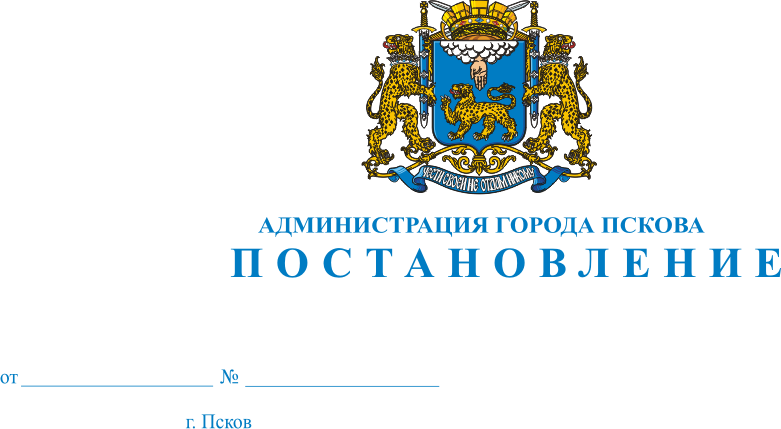 Об установлении публичного сервитута для размещения объекта электросетевого хозяйства «ВЛИ-0,4 кВ КР №3253 - КР №3254 Гаражный проезд д.8» в границах кадастровых кварталов 60:27:0070102; 60:27:0070104                   и земельных участков с кадастровыми номерами 60:27:0070102:913; 60:27:0000000:4820;60:27:0070104:2364В соответствии со статьей 23, пунктом 1 статьи 39.37, подпунктом 4 статьи 39.38, статьей 39.39, пунктом 1 статьи 39.40, статьями 39.41, 39.42, 39.43, пунктом 1 статьи 39.45 Земельного кодекса Российской Федерации, пунктом 3, 4 статьи 3.6 Федерального закона от 25.10.2001 № 137-ФЗ               «О введении в действие Земельного кодекса Российской Федерации», Федеральным законом от 06.10.2003 № 131-ФЗ «Об общих принципах организации местного самоуправления в Российской Федерации», приказом Министерства экономического развития Российской Федерации № 542                от 10.10.2018 «Об утверждении требований к форме ходатайства                             об установлении публичного сервитута, содержанию обоснования необходимости установления публичного сервитута», Положением                         о распределении полномочий органов местного самоуправления муниципального образования «Город Псков», утвержденным решением Псковской городской Думы от 16.12.2016 № 2161, на основании ходатайства от 24.02.2022 Публичного акционерного общества «Россети Северо-Запад» (ИНН 7802312751, ОГРН 1047855175785) и схемы расположения границ публичного сервитута на кадастровом плане территории, руководствуясь подпунктом 6.1. пункта 6 статьи 32, подпунктом 5 пункта 1 статьи 34 Устава муниципального образования «Город Псков»,  Администрация города ПсковаПОСТАНОВЛЯЕТ:1. Установить в пользу Публичного акционерного общества «Россети Северо-Запад» (ИНН 7802312751, ОГРН 1047855175785) публичный сервитут площадью 263 кв.м в отношении земельных участков в границах кадастровых кварталов 60:27:0070102; 60:27:0070104 и земельных участков                                 с  кадастровыми номерами 60:27:0070102:913 с местоположением: г. Псков, проезд Гаражный, д. 6; 60:27:0000000:4820 с местоположением: г. Псков, проезд Гаражный; 60:27:0070104:2364 с местоположением: г. Псков, проезд Гаражный, д. 8 и утвердить границу публичного сервитута согласно приложению к настоящему постановлению.2. Цель установления публичного сервитута: размещение в целях эксплуатации объекта электросетевого хозяйства «ВЛИ-0,4 кВ КР №3253 - КР №3254 Гаражный проезд д.8» и его неотъемлемых технологических частей, необходимых для организации электроснабжения населения.3. Срок публичного сервитута: 49 (сорок девять) лет.4. Срок, в течение которого в соответствии с расчетом заявителя использование земельных участков (их частей) и (или) расположенных на них объектах недвижимости в соответствии с их разрешенным использованием будет в соответствии с подпунктом 4 пункта 1 статьи 39.41 Земельного кодекса Российской Федерации невозможно или существенно затруднено  (при возникновении таких обстоятельств) – от 3 до 60 дней.5. Порядок установления зон с особыми условиями использования территорий и содержание ограничений прав на земельные участки в границах таких зон установлен постановлением Правительства Российской Федерации      от 24.02.2009 № 160 «О порядке установления охранных зон объектов электросетевого хозяйства и особых условий использования земельных участков, расположенных в границах таких зон».6. Плата за публичный сервитут не устанавливается.7. График проведения работ при осуществлении деятельности,                для обеспечения которой устанавливается публичный сервитут:                             при отсутствии аварийных ситуаций, капитальный ремонт объекта электросетевого хозяйства производится с предварительным уведомлением собственников (землепользователей, землевладельцев, арендаторов) земельных участков 1 раз в 10 лет (продолжительность не превышает три месяца для земельных участков, предназначенных для жилищного строительства (в том числе индивидуального жилищного строительства), ведения личного подсобного хозяйства, садоводства, огородничества;                   не превышает один год - в отношении иных земельных участков).8. Публичное акционерное общество «Россети Северо-Запад» обязано привести земельный участок в состояние, пригодное для его использования             в соответствии с разрешенным использованием, в срок не позднее чем три месяца после завершения эксплуатации объекта электросетевого хозяйства, указанного в пункте 2 настоящего постановления.9. Комитету по управлению муниципальным имуществом города Пскова (Кузнецовой Е.В.) в течение пяти рабочих дней со дня принятия настоящего постановления направить копию настоящего постановления с приложением утвержденной схемы расположения границ публичного сервитута:9.1 Обществу с ограниченной ответственностью «ЕвроАвто» (ИНН: 6027032931, ОГРН: 1026000971204), Козыревой Екатерине Александровне, Ракову Виктору Алексеевичу, Павловой Елене Викторовне, Штолю Олегу Владимировичу, Перову Юрию Михайловичу, Хватцевой Анне Александровне, Строгову Андрею Андреевичу, Петрову Петру Ивановичу,  Янкиву Оресту Михайловичу, Порозову Сергею Владимировичу, Потапову Александру Николаевичу, Екимову Владимиру Филипповичу, Петрову Алексею Федоровичу, Савину Алексею Сергеевичу, Иванову Александру Ивановичу, Белокуру Александру Михайловичу, Сутягину Леониду Евгеньевичу, Петрову Алексею Васильевичу, Карпушкину Сергею Николаевичу, Петрову Андрею Васильевичу, являющимся правообладателями земельных участков, в отношении которых принято решение об установлении публичного сервитута;9.2 в Управление Федеральной службы государственной регистрации, кадастра и картографии по Псковской области;9.3 Публичному акционерному обществу «Россети Северо-Запад»         (ИНН 7802312751, ОГРН 1047855175785).10. Опубликовать настоящее постановление в газете «Псковские Новости» и разместить на официальном портале Администрации города Пскова в сети «Интернет».11. Публичный сервитут считается установленным со дня внесения сведений о нем в Единый государственный реестр недвижимости.12. Контроль за исполнением настоящего постановления возложить             на заместителя Главы Администрации города Пскова Волкова П.В.Глава Администрации города Пскова                                                                                            Б.А. ЕлкинПриложение к постановлению Администрации города Пскова  от 16.06.2022 № 1012СХЕМА ГРАНИЦ РАЗМЕЩЕНИЯ ПУБЛИЧНОГО СЕРВИТУТАОбъект: ВЛИ-0,4 кВ КР №3253 - КР №3254 Гаражный проезд д.8				                               Местоположение: Псковская область, г. Псков. Кадастровые кварталы: 60:27:0070102; 60:27:0070104;Кадастровые номера земельных участков: 60:27:0070102:913; 60:27:0000000:4820; 60:27:0070104:2364.Система координат: МСК-60 (Зона 1) Площадь сервитута: 263 кв.м           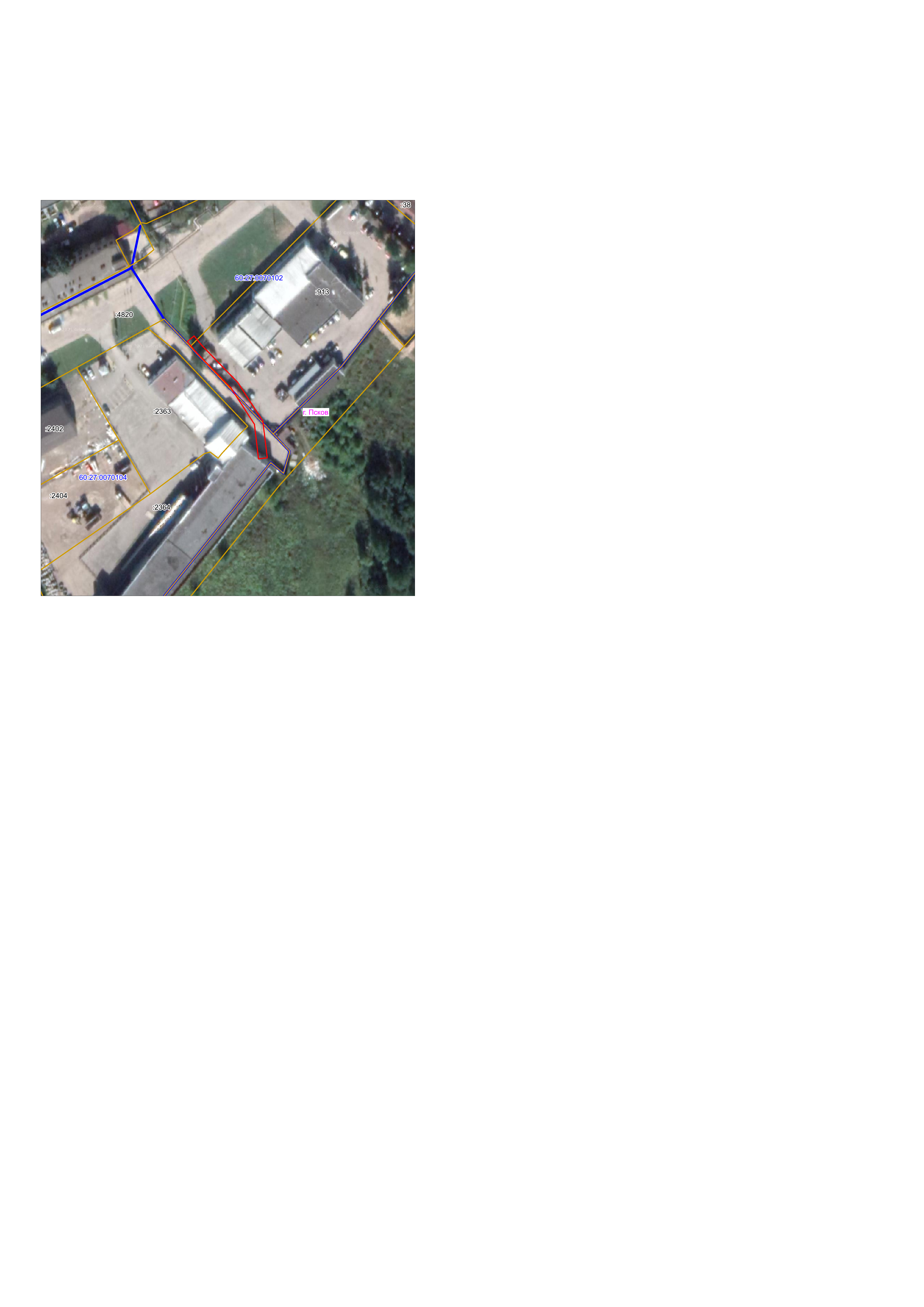 Масштаб 1:1000Используемые условные знаки и обозначения:Каталог координат:Глава Администрациигорода Пскова                                                                                                  Б.А. ЕлкинГраница публичного сервитутаВЛ-0,4 кВ №1 от ТП №57ВЛ-0,4 кВ №1 от ТП №57ВЛ-0,4 кВ №1 от ТП №57ВЛ-0,4 кВ №1 от ТП №57Номер углаX, мY, мСредняя квадратическая погрешность характерной точки1499087,631270190,630,12499083,351270194,120,13499066,491270210,520,14499048,931270221,870,15499032,221270223,890,16499031,741270219,910,17499047,531270218,010,18499063,991270207,380,19499080,691270191,120,110499085,111270187,530,11499087,631270190,630,1